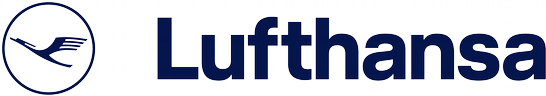 Ihr Zeichen: Unser Zeichen:Lufthansa Group Business Services GmbHLufthansa-Base, D-60546 FrankfurtArbeitsbescheinigung zur Vorlage beim FinanzamtTelefon: Telefax: Datum:Hiermit bescheinigen wir, dass Herr Max Mustermann, geb. am01. Dezember 1983, als1. Offizier Cockpit, seit dem 15. Mai 2019 in unserer Gesellschaft beschäftigt ist. Das Arbeitsverhältnis ist unbefristet und ungekündigt.Herrn Max Mustermann steht kein individueller Büro-Arbeitsplatz zur Verfügung.Mit freundlichen Grüßen Frankfurt am Main, 25. Juli 2019HR Services Teamfür Deutsche Lufthansa Aktiengesellschaft(dieses Schreiben ist ohne Unterschrift gültig)